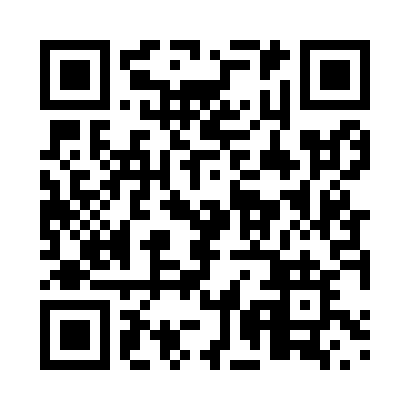 Prayer times for Petherton, Ontario, CanadaMon 1 Jul 2024 - Wed 31 Jul 2024High Latitude Method: Angle Based RulePrayer Calculation Method: Islamic Society of North AmericaAsar Calculation Method: HanafiPrayer times provided by https://www.salahtimes.comDateDayFajrSunriseDhuhrAsrMaghribIsha1Mon3:545:441:266:469:0810:582Tue3:555:451:276:469:0810:583Wed3:565:451:276:469:0810:574Thu3:575:461:276:469:0810:575Fri3:585:471:276:469:0710:566Sat3:595:471:276:469:0710:557Sun4:005:481:276:469:0710:558Mon4:015:491:286:459:0610:549Tue4:025:501:286:459:0610:5310Wed4:035:501:286:459:0510:5211Thu4:055:511:286:459:0510:5112Fri4:065:521:286:459:0410:5013Sat4:075:531:286:449:0310:4914Sun4:085:541:286:449:0310:4815Mon4:105:551:286:449:0210:4616Tue4:115:551:296:439:0110:4517Wed4:125:561:296:439:0010:4418Thu4:145:571:296:439:0010:4319Fri4:155:581:296:428:5910:4120Sat4:175:591:296:428:5810:4021Sun4:186:001:296:418:5710:3922Mon4:206:011:296:418:5610:3723Tue4:216:021:296:408:5510:3624Wed4:236:031:296:408:5410:3425Thu4:246:041:296:398:5310:3326Fri4:266:051:296:388:5210:3127Sat4:276:061:296:388:5110:3028Sun4:296:071:296:378:5010:2829Mon4:316:081:296:368:4910:2630Tue4:326:091:296:368:4810:2531Wed4:346:111:296:358:4610:23